INDICAÇÃO NºAssunto: Solicita a execução de manutenção e melhorias com recapeamento asfáltico em toda a sua extensão na Rua Eugênio Joly, conforme especifica.Senhor Presidente:INDICO, ao Sr. Prefeito Municipal, nos termos do Regimento Interno desta Casa de Leis, após ouvir o douto e soberano Plenário, que seja oficiado a Secretaria de Obras do Município, a execução de manutenção e melhorias com recapeamento asfáltico em toda a sua extensão na Rua Eugênio Joly, Bairro Cruzeiro.            A medida ora proposta é solicitação de moradores e usuários da referida via pública, a fim de evitar acidentes e danos aos automóveis que ali circulam, pois há relatos de duas senhoras que tropeçaram nesse trecho e caíram.SALA DAS SESSÕES, 09 de Dezembro de 2020.HIROSHI BANDO
Vereador – PSD*Acompanha 01 (uma) foto.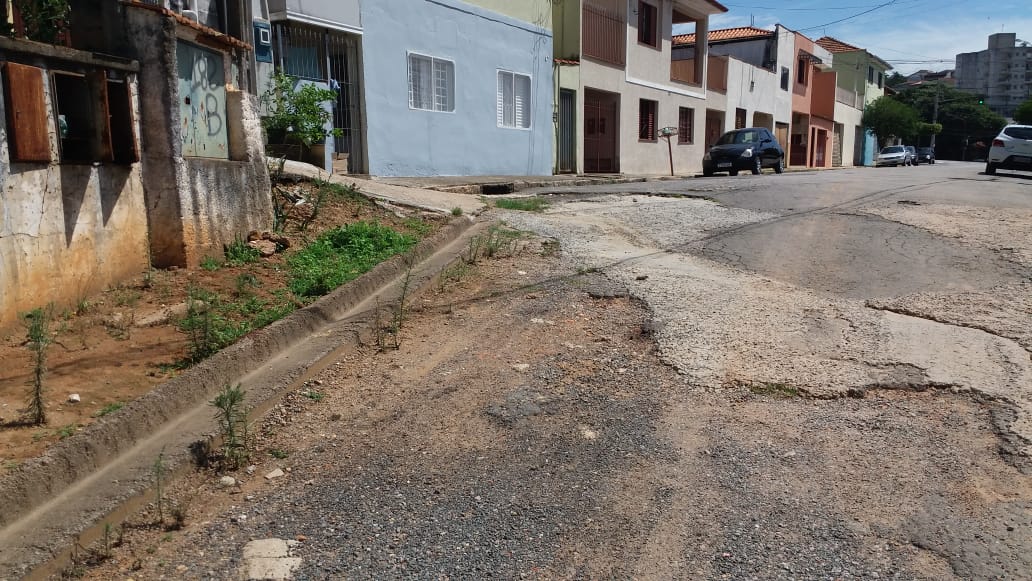 